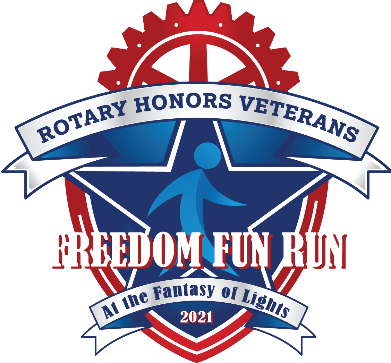 2021 Rotary Honors Veterans Freedom Fun Runwill take place at the Fantasy of Lights Nov. 13The Rotary Club of Westerville, in the 11th year of its November event to honor our Veterans, will stage the 2021 Rotary Honors Veterans Freedom Fun Run on Saturday evening, Nov. 13.Rotary is teaming with Butch Bando’s Fantasy of Lights at Alum Creek State Park and The Point at Otterbein University to create a fabulous new experience for participants in our annual salute to our United States Veterans.Participation is limited to the first 300 people to register.The Freedom Fun Run will take place through the 3-mile Fantasy of Lights outdoor light show at Alum Creek State Park campgrounds between 6 and 7:30 p.m. Nov. 13. Set up by the Bando organization, the Fantasy of Lights has taken place each holiday season since 1999 at the Alum Creek State Park campgrounds, 3311 South Old State Road, Delaware, Ohio.Normally the show is only open to motorists, but through the Westerville Rotary’s partnership with Butch Bando’s Fantasy of Lights, participants in the Freedom Fun Run will be allowed to run or walk the 3-mile paved course through the show. Participants MUST stay on the marked, paved course.Through Rotary’s partnership with Otterbein, staging for the Fun Run will take place in Westerville at The Point at Otterbein, 60 Collegeview Road. Participants will gather indoors at The Point, where they will hear about our event and local military group beneficiaries, then be transported by bus to the Freedom Fun Run.After enjoying the event, participants will be transported back to The Point, where hot chocolate and cookies will be served. Please note: The Freedom Fun Run is an untimed event, intended as a fantastic experience to celebrate our Veterans rather than a serious running competition.Please join us for this unique event to honor our Veterans as part of your celebration of the 2021 Veterans Day holiday.Register for the 2021 Rotary Honors Veterans Freedom Walk at WestervilleRotary.com/RotaryHonorsVets.